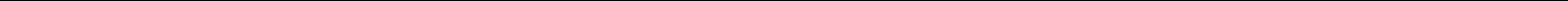 TIBBİ MİKROBİYOLOJİ UZMANLIK EĞİTİMİ GELİŞİM DOSYASI(PORTFOLYO)ARAŞTIRMA VE BİLİMSEL ETKİNLİK FORMUBu formu nasıl kullanacaksınız?Bu form, uzmanlık öğrencisinin  eğitim yılı/süreci içinde farklı etkinliği gerçekleştirdiğini  aşağıdaki listeden kaydetmek için kullanılacaktır. Her etkinlik için, uzmanlık öğrencisi etkinlikten kazandıklarına dair bir sayfa değerlendirme yazması ve dosyaya eklemesi  beklenmektedir. Her yılın sonunda, bu form danışman ve eğitim sorumlusu tarafından değerlendirilecektir.  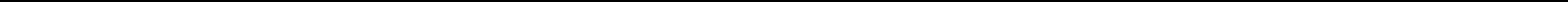 Uzmanlık Öğrencisi Ad soyadı:Uzmanlık Öğrencisi Ad soyadı:Uzmanlık Öğrencisi Ad soyadı:Kurum sicil noEğitim YılıEğitim YılıEğitim YılıEğitim YılıEğitim Yılı12334TarihEtkinlikKoduEtkinliği kısaca tanımlayın  Etkinliği kısaca tanımlayın  Etkinliği kısaca tanımlayın  Etkinliği kısaca tanımlayın  İmzaİmzaDanışman Danışman 12345678910